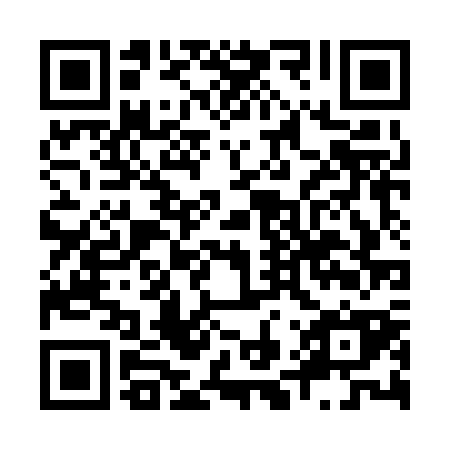 Prayer times for Euclides da Cunha, BrazilWed 1 May 2024 - Fri 31 May 2024High Latitude Method: NonePrayer Calculation Method: Muslim World LeagueAsar Calculation Method: ShafiPrayer times provided by https://www.salahtimes.comDateDayFajrSunriseDhuhrAsrMaghribIsha1Wed4:295:4111:332:545:256:332Thu4:295:4111:332:545:246:323Fri4:295:4111:332:545:246:324Sat4:295:4211:332:535:246:325Sun4:295:4211:332:535:246:326Mon4:295:4211:332:535:236:327Tue4:295:4211:332:535:236:318Wed4:295:4211:322:535:236:319Thu4:305:4211:322:535:226:3110Fri4:305:4211:322:535:226:3111Sat4:305:4311:322:535:226:3112Sun4:305:4311:322:535:226:3113Mon4:305:4311:322:525:226:3114Tue4:305:4311:322:525:216:3015Wed4:305:4311:322:525:216:3016Thu4:305:4411:322:525:216:3017Fri4:305:4411:322:525:216:3018Sat4:305:4411:322:525:216:3019Sun4:315:4411:332:525:216:3020Mon4:315:4511:332:525:216:3021Tue4:315:4511:332:525:206:3022Wed4:315:4511:332:525:206:3023Thu4:315:4511:332:525:206:3024Fri4:315:4511:332:525:206:3025Sat4:315:4611:332:525:206:3026Sun4:325:4611:332:525:206:3027Mon4:325:4611:332:525:206:3028Tue4:325:4611:332:525:206:3029Wed4:325:4711:342:525:206:3130Thu4:325:4711:342:535:206:3131Fri4:335:4711:342:535:206:31